Guide « Rédiger un protocole expérimental»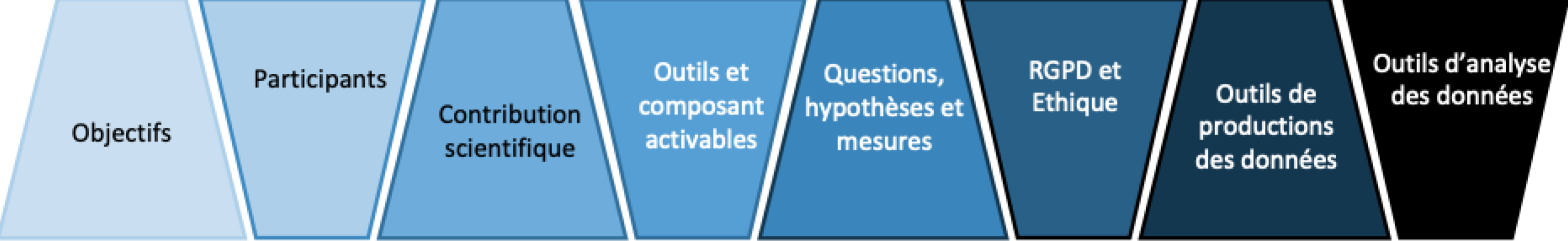 Objectifs de l’expérimentation Donner un nom à l’expérimentationDécrire à quoi cette expérimentation va servirParticipants à l’expérimentation (information à reprendre du guide pour l’arbre de décision)Décrire le profil des participants à l’expérimentation Indiquer quel est l’état des connaissances que nous avons de l’utilisateur Indiquer pourquoi ces participants sont mobilisés: observer en situation réelle, discuter avec eux, quantifier leurs pratiques , leur faire confronter des idées entre eux, etc.Indiquer ce qui va leur être demandé lors de l’expérimentation Indiquer le nombre de participants Indiquer le lieu de passation (in lab, in situ, …) Indiquer si les utilisateurs sont consultés seuls ou en groupeRecrutement : Indiquer comment le recrutement des utilisateurs est faitContribution et outils concernés par l’expérimentation Identifier  les contributions scientifiques concernées par l’expérimentationIndiquer en quoi l’expérimentation va faire évoluer la contribution scientifique Indiquer l’état de la contribution scientifique (à élaborer, à améliorer, à évaluer, etc…) Description des outils ou composants activables  (information à reprendre du guide pour l’arbre de décision)Lister les outils activables ou les composants qui sont concernés par cette expérimentationIndiquer l’état de ces composants : inexistant, dynamique ou statiqueIndiquer comment l’utilisateur va pouvoir les utiliser pendant les expérimentationsQuestions ou hypothèses et mesures Indiquer les questions et /ou les hypothèses qui devront trouver des éléments de réponses lors de cette expérimentationLister les mesures qui seront prises lors de l’expérimentation : activités, attentes, besoins, changements de pratiques, satisfaction, …RGPD et comité d’éthiqueIndiquer les démarches auprès de la RGPD pur le traitement des donnéesIndiquer les démarches auprès  d’un comité d’éthique pour déclarer l’expérimentationOutils de production des donnéesOutils de production de données existants Indiquer si des questionnaires ou des outils de mesure existent dans la littératureSi oui indiquer ceux que vous allez utiliser avec leurs sources et indiquer si vous allez les adapter ou non à votre besoinOutils de production de données à produire Indiquer si vous avez besoin de créer vos propres outils de production de donnéesA l’aide du logigramme (MATUI), indiquer les méthodes de production données que vous allez utiliser Lister le matériel expérimental à construire pour réaliser l'expérimentation (p.ex., présentation, questionnaire)Données produitesIndiquer tout le matériel et les données produits lors de cette passation (schéma, audio, traces)Décrire le format des traces à produire si un outil numérique est utiliséMatériel technique Indiquer le matériel technique nécessaire à avoir pour la capture des données (p.ex., caméra, enregistreur)Outils d’analyse de données Lister les outils et méthodes d’analyse pressentis pour analyser les données.Indiquer les traitements à réaliser pour valider la qualité des données Préciser le plan de traitement des données Planning Indiquer à gros grain les étapes de l’expérimentation